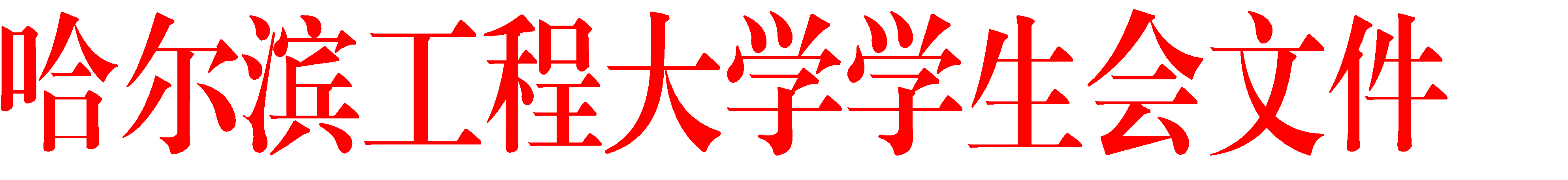 哈工程学生会发〔2019〕21 号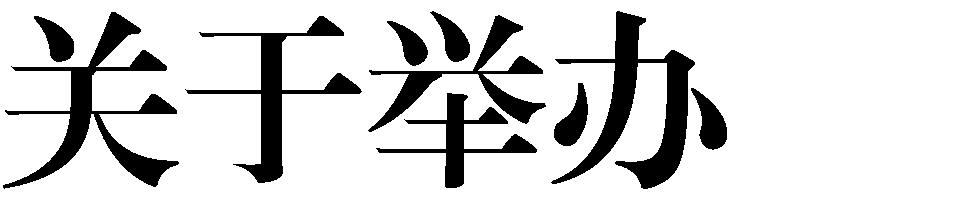 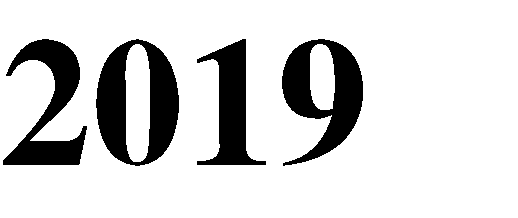 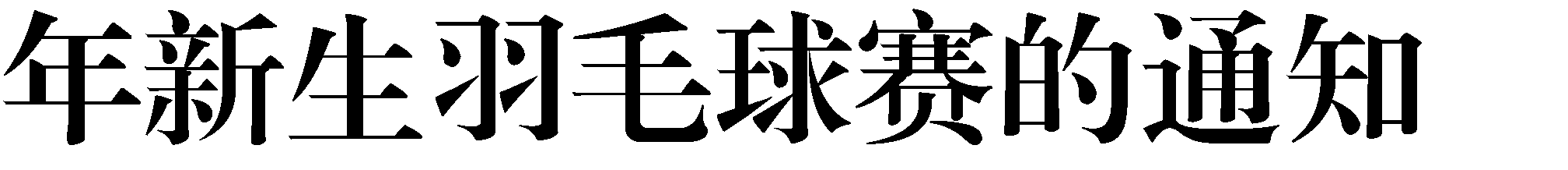 各院系学生会：为发扬“三走”精神，增强学生身体素质，为喜爱羽毛球运 动的同学提供展示自己的平台，引导学生积极锻炼身体、强健体魄，经研究决定，举办哈尔滨工程大学2019 年新生羽毛球赛， 现将相关事宜通知如下：一、组织机构主办：哈尔滨工程大学学生会哈尔滨工程大学学生羽毛球协会承办：哈尔滨工程大学核科学与技术学院学生会二、参赛对象哈尔滨工程大学全体本科生新生、研究生新生。三、比赛时间、地点12 月 1 日 12：00-18：00 哈尔滨工程大学体育馆羽毛球馆四、比赛方法比赛采用三局两胜制，每局 15 分。五、队员选拔各院系学生会选拔出 5 名队员进行参赛（新生本科生男生组选手２名、新生本科生女生组选手１名，新生研究生男生组、新生研究生女生组选手各１名，共计新生本科生男生组选手 32 名，新生本科生女生组选手、新生研究生男生组选手、新生研究生女生组选手各 16 名）。六、赛程安排本届比赛包括小组赛、淘汰赛等两个阶段。（一）小组赛小组赛采用小组循环赛赛制，每个小组 4 人，新生本科生男生组分 8 组，取小组第一进入淘汰赛阶段；新生本科生女生组、新生研究生男生组、女生组分 4 组，取小组前 2 名进入淘汰赛阶段。（二）淘汰赛晋级淘汰赛的选手，采用单循环淘汰制，最终决出冠亚季军。五、奖项设置新生本科生男生组：冠军、亚军、季军、5-8 名；新生本科生女生组、新生研究生男生组、女生组：冠军、亚军、季军。六、相关说明（一）请各院系学生会于 11 月 26 日前完成本院系参赛队员选拔，将参赛选手名单（附件 1）纸质版盖印院系学生会公章（无公章的由学院学生会秘书长签字）后，再将扫描版名单发 送至核科学与技术学院学生会邮箱：heucnxsh@163.com。（二）报名联系人吴翰（核科学与技术学院学生会主席）	15104504329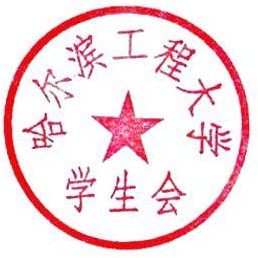 哈尔滨工程大学学生会2019 年 11 月 21 日附件 1：参赛选手名单学院：	盖章（签字）：哈尔滨工程大学学生会办公室	2019 年 11 月 21 日印发类别姓名学号联系方式新生本科生男选手新生本科生男选手新生本科生女选手新生研究生男选手新生研究生女选手